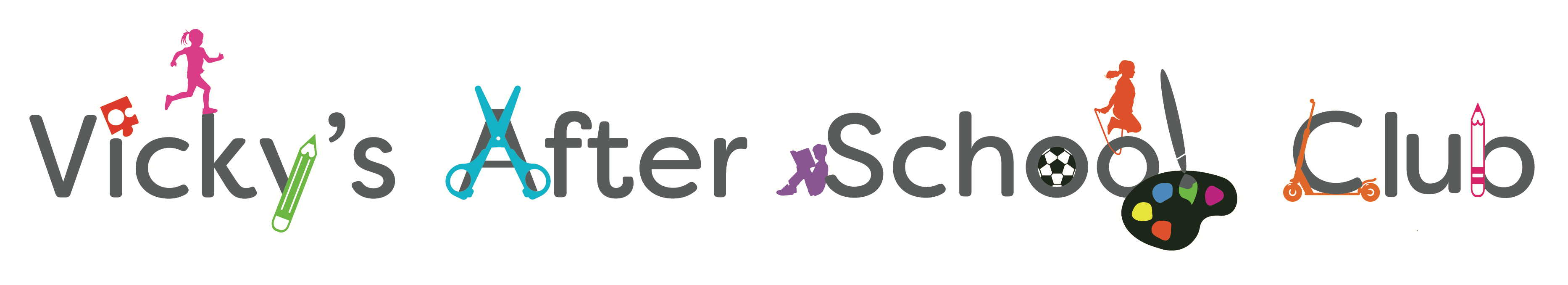 Playworker Vacancy for Breakfast Club at Windrush C of E Primary School

Do you enjoy working with children and having fun? Are you a good team player and do you love to support children in their learning and development through Play.  This position would be to support the existing breakfast club team in preparing and serving breakfast as well as supporting the children’s play before starting school in the morning.Vicky’s After School Clubs are privately owned and Vicky will ensure you receive the training you will need to succeed in your role and encourage you to be the best you can be.  We are seeking an engaging, reliable, caring and enthusiastic Playworker to work with children between the ages of 4-11. You will be working in a fun and engaging environment as part of a fantastic team. Hours are: 7.30 – 8.45  am  Monday - Friday   Term Time only Salary dependant on experience and qualifications. Full training will be givenMinimum age 18 years (Ofsted requirement)Please note that an enhanced DBS check will be undertaken as part of the recruitment process.If you are interested and would like further information, please contact:Vicky Hickman Tel No: 07887711454  Email: info@vickysafterschoolclub.co.ukwebsite: www.vickysafterschoolclub.co.uk